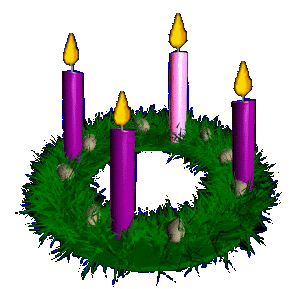 Giving WreathOur Giving “Wreaths” will be up next weekend.  Because of the dispensation from Mass attendance during this time of covid19, we are changing up the way we do the program this year. We will have two options for people to get the angel tags.  There will be wreaths in two locations:In the church up near the baptismal font (as every year)A second wreath set up in our temporary office area in the school If you aren’t comfortable attending Mass yet, you can still participate by picking an angel off the tree at the parish office.This year, we are collecting for children and teens in foster care.  Each angel on the wreath will specify a gift that the child or teen wants or needs.  Please take an angel and bring the gift back, unwrapped, with the angel attached to it and place it under the wreath on weekends OR bring to the parish office, now located at the old Holy Angels school, during the work week.  You can park in the lot at the corner of 11th and Cass at the school and bring the gifts in through the door by the slide on the playground area.  We would like to have the gifts brought back by Monday, December 14th so that we can make sure these children have gifts this Christmas.  Thank you  so much for giving to those who have so little.  It is appreciated more than you will ever know.